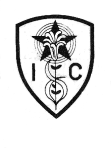 INSTITUTO INMACULADA CONCEPCIÓN DE VALDIVIADEPARTAMENTO DE LENGUAJE Y FILOSOFÍA                 Prof. Lorena Moncada H. y Damaris Valdés  A.Guía Nº1  Taller Comprensión Lectora 8°Basico A y BNOMBRE: …………………………………………………………………………...  FECHA……………..……….OBJETIVOS:	CAPACIDAD: Razonamiento lógico y Expresión escrita.DESTREZAS reconocer, Inferir, expresar, interpretar.VALOR: LIBERTAD ACTITUD: responsabilidadCONTENIDO: Comprensión InferencialGuía N°1: Comprensión inferencialInstrucciones- La guía se trabajará durante la clase.- Esta guía es personal.- Debes realizarla con lápiz pasta negro o azul.•	Inferir el contenido del siguiente texto, encerrando en un círculo la letra que contenga la respuesta correcta, en forma responsable.1.- ¿A quién se refiere el texto?a)	Una araña.b)	Una abeja.c)	Un alacrán.d)	Una hormiga2.- Expresar, detalladamente, qué elementos del texto te llevaron a establecer la opción correcta, respondiendo en el espacio dado en forma responsable.__________________________________________________________________________________________________________________________________________________Como te habrás podido dar cuenta, pudiste llegar a la respuesta debido a una serie de pistas que el mismo texto te entregó: “Picadura dañina”, “cuerpo insignificante”, “néctar comestible”. Establecer la relación existente entre la información explícita y la información implícita nos sitúa en el nivel inferencial.Recordemos lo aprendido:¿En qué consiste el proceso de inferir?	La inferencia no es otra cosa que la deducción, es decir, sacar conclusiones que no aparecen en el texto, pero que se pueden extraer basándose en la información planteada. ¿Cómo puedo llegar a la información inferencial?3.- Inferir la conclusión de cada enunciado, siguiendo el ejemplo que se te da, completando el cuadro en forma responsable.Es decir, establecer las palabras claves me llevará a establecer conclusiones importantes para poder entender el texto presentado y que responden a una relación formulada por el mismo lector.Podemos establecer relaciones de orden cronológico o relaciones de causa y efecto.I.- Inferir el contenido de cada texto, encerrando en un círculo la letra que contenga la respuesta correcta, en forma responsable.Texto 1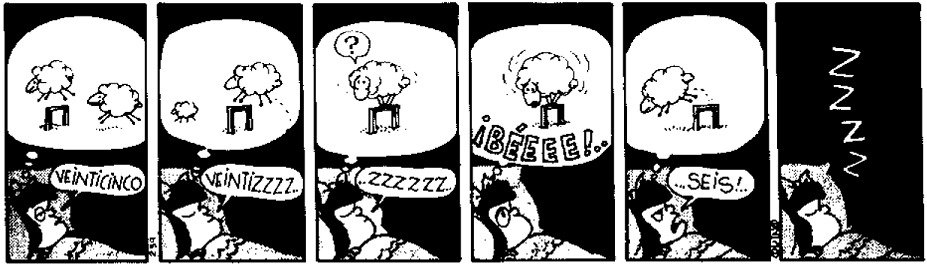 5.- Expresar, en forma precisa, cuál es la relación existente entre las ovejas y el dormir, respondiendo en el espacio dado, en forma responsable._______________________________________________________________________________Texto 210.-Reconocer  cuáles son las palabras o frases que te llevan a la enseñanza correcta, fundamentando en el espacio dado, en forma responsable.____________________________________________________________________________________________________________________________________________________________________________________________________________________________________________________________________________________________________________________________Texto 3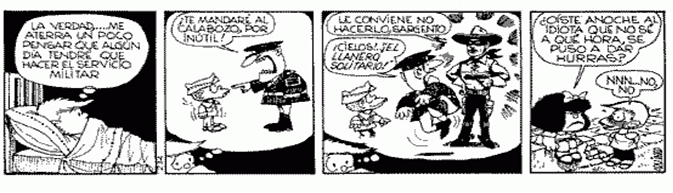 Texto 4:- Inferir a qué hace alusión el título del cuento, respondiendo en el espacio dado, en forma responsable.___________________________________________________________________________________________________________________________________________________________________________________________________________________________________________________________________________________________________________________________________________________________________________________________________________16.- Interpretar a qué se refiere el narrador cuando expresa “ Pero hay tantas, tantas cosas prohÍbidas para un maniquí encerrado en su vitrina.”, respondiendo en el espacio dado en forma responsable.____________________________________________________________________________________________________________________________________________________________________________________________________________________________________________________________________________________________________________________________17.- Reconocer, en forma precisa,  qué elementos del texto te llevan a la respuesta de la pregunta N°16. , respondiendo en el espacio dado, en forma responsable.______________________________________________________________________________________________________________________________________________________________18.-Reconocer la relación existente entre dichos elementos., respondiendo en forma detallada en el espacio dado, en forma responsable.____________________________________________________________________________________________________________________________________________________________________________________________________________________________________________________________________________________________________________________________22.- Reconocer, en forma precisa,  al menos dos relaciones de causa-efecto presentes en el texto, respondiendo en el espacio dado,  en forma responsable______________________________________________________________________________________________________________________________________________________________23.- Expresar, detalladamente,  cuál es la imagen que se entrega del gobierno chino, respondiendo en el espacio dado,  en forma responsable.______________________________________________________________________________________________________________________________________________________________24.- Reconocer, en forma precisa,  cuál es la idea principal del último párrafo, respondiendo en el espacio dado,  en forma responsable.______________________________________________________________________________________________________________________________________________________________Infierir, nombrando en forma precisa,  a  qué profesional es el que se describe en cada recuadro, respondiendo en el espacio dado,  en forma responsale.CORREO ELECTRÓNICO:profesora.damarisvaldes@gmail.comMi picadura es dañina,mi cuerpo insignificante,pero el néctar que yo doyos lo coméis al instante.Afirmación (Conclusión)Inferencia (Clave)María sonrío y saludó a su amiga.María está alegreSonrió y saludóJuan andaba con paraguas y abrigo.Los árboles comienzan a perder sus hojasPedro golpeaba puertas y tiraba las cosas.1.- Según la imagen, Mafalda no puededormir.contar ovejas.soñar.contar más de veintiséis.2.- Se puede concluir que Mafalda logra dormir cuando cuentahasta veintiséis.hasta veinticinco.ovejas.almohadas.3.- Según lo que se puede observar en el texto, la oveja del cuadro tres no salta porquetiene miedo de saltar.no quiere ayudar a Mafalda.no quiere juntarse con las demás.está esperando ser contada.4.- La razón por la cual aparecen ovejas es porqueI.- no saben cómo saltar.II.- es un método utilizado para dormir.III.- a Mafalda le gustan las ovejas.Solo I.Solo II.Solo III.I, II y III.La Falsa AparienciaUn día, por encargo de su abuelita, Adela fue al bosque en busca de hongos para la comida. Encontró unos muy bellos, grandes y de hermosos colores y llenó con ellos su cestillo.-Mira abuelita -dijo al llegar a casa-, he traído los más hermosos... ¡mira qué bonito es su colorescarlata! Había otros más arrugados, pero los he dejado.-Hija mía -repuso la anciana- esos arrugados son los que yo siempre he recogido. Te has dejado guiar por las apariencias engañosas y has traído a casa hongos que contienen veneno. Si los comiéramos, enfermaríamos; quizás algo peor.6.- Del texto se puede concluir que Adelasu color favorito es el escarlata.se deja llevar por las apariencias.realiza mal sus encargos.la abuela le dio mal las instrucciones7.- Luego de leer el texto se entiende que los hongos comestibles son losde piel rugosa.de color escarlata.pequeños y oscuros.desagradables al tacto.8.- La frase “quizás algo peor…” hace referencia aenfermarse.morir.dormir.No poder comer más.9.- Podemos concluir que la enseñanza del texto es queI.-  las cosas bellas pueden contener cosas malas.II.- no hay que dejarse llevar por las apariencias.III.- las cosas bellas contienen cosas buenas.Solo I.Solo II.I y II.II y III.11.- De la imagen y de la lectura podemos deducir que Mafalda y Felipitose asustan con el militar.se odian a muerte.son vecinos.Su héroe es el Llanero Solitario.12.- Los elementos del texto que me llevan a concluir que Felipito se desveló, es o sonI.- que está despierto cuando imagina la escena.II.- que está soñando el encuentro con el militar.III.- Mafalda notifica el hecho de que alguien gritó en la noche.Solo I.Solo II.I y II.I y III.13.- De la viñeta cuatro, se infiere que Felipito ante lo que dice Mafalda sientemiedo,rabia.vergüenza.felicidad.14.- Del texto podemos deducir que el Llanero Solitario es para FelipitoI.- un héroe.II.- una representación del insomnio.III.- una figura más poderosa que el militar.Solo I.Solo II.I y II.I y III.El paseo matinalPasaba por ahí todas las mañanas, con las manos nerviosas, ocultas  en los bolsillos de su abrigo raído. La observaba en  silencio, hasta olvidaba el hambre por momentos mientras le  enviaba imágenes alegres, celos, sufrimientos. Concentrábase en  ese aire altanero, en esa distancia suya, en sus ojos perdidos a  lo lejos. Nunca pudo desalentarlo su indiferencia, tampoco esa  distinción tan lejana a su propia miseria.En ocasiones ella  sentía la calidez de su mirada; quizás  hasta alguna vez quiso responderle, sonreírle o  derramar alguna lágrima. Pero hay tantas, tantas cosas prohibidas  para un maniquí encerrado en su vitrina.Pero él sobrevivió  todo ese tiempo gracias a ella.Diego Muñoz, chileno.Derretimiento mundial de glaciaresEl gobierno chino suele hablar muy poco de los problemas ambientales que se producen en el planeta y muchísimo menos de lo que ocurre dentro de ese inmenso país. Por eso sorprendió el informe que prepararon sus más reconocidos científicos sobre el ritmo inusitado al que se están derritiendo los glaciares situados en las proximidades del Everest, mismo que atribuyen al calentamiento global, aunque se cuidan muy bien de señalar directamente que el acelerado aumento en el consumo energético que generan la economía y la población de esa gigantesca nación es parte básica del problema.En cambio, los científicos chinos advierten con mucha claridad que la disminución de la masa de hielo en el Himalaya incrementará peligrosamente el volumen de agua de los principales ríos de Asia, afectando con inundaciones importantes conglomerados humanos y la actividad económica. Es el caso del Ganges, el Mekong, el Yangtsé y el Brahmaputra, en cuyas cuencas viven cientos de millones de personas de India, China, Nepal y Camboya. Pero esa agua abundante en las cuencas no será permanente, disminuirá con el paso de los años, originando escasez en asentamientos humanos y desquiciando la economía de varios países.La Fundación Mundial para la Naturaleza (WWF, por sus siglas en inglés) coincide con las apreciaciones de los expertos chinos y calcula que los glaciares del Himalaya se están menguando, en promedio, entre 10 y 15 metros por año. Peor ocurre en el glaciar Gangotri, en India, que retrocede en promedio 23 metros por año. Nada alentador espera a Asia en unas décadas más, advierte la WWF, si no se cambia el modelo de desarrollo vigente hoy allí y en el resto del planeta. También los glaciares de América del Sur se derriten. Un ejemplo es el Chacaltaya, en los Andes bolivianos. Sus reservas de aguas congeladas alimentan la ciudad de La Paz. Según el científico Edson Ramírez, el Chacaltaya desaparecerá en unos ocho años más debido al aumento de la temperatura global. Advierte que otros pequeños glaciares ya desaparecieron en Bolivia, mientras los grandes bloques de hielo de la Patagonia se derriten a velocidad nunca vista. Al norte del continente americano, en Alaska y el Parque Nacional de Montana, Estados Unidos, los glaciares también se reducen, sostiene Ramírez. A la par, el derretimiento paulatino del manto de hielo de la región occidental de la Antártica amenaza con aumentar 4.5 metros el nivel de los océanos del mundo. También en la Antártica se derrite aceleradamente la plataforma glaciar Larswe debido al calentamiento global. Cuando esto suceda los efectos serán peores y más universales que los causados en diciembre pasado por el tsunami en Asia.Una foto del Kilimanjaro sin su corona de nieve por primera vez en 11 mil años se entregó en marzo pasado a los ministros del ambiente de los países que más contribuyen al calentamiento global como prueba incontrastable de lo que pasa en el planeta por el uso irracional de hidrocarburos, la deforestación y el desperdicio y mala distribución del agua.La respuesta del país que más gases de invernadero genera, Estados Unidos, fue clara: primero la defensa de los intereses de las compañías con intereses globales, como las petroleras, a lo que se agregan los efectos de la política de crecimiento de China e India y el mal uso del agua y el bosque en países como México. Así, los esfuerzos por contrarrestar el efecto del calentamiento global se derriten como los glaciares del planeta.18.-  La palabra “desquiciando”, en el texto puede ser reemplazada poralterando.enloqueciendo.aturdiendo. trastornarnos. 19.- El vocablo “contribuyen”, puede ser reemplazado por abonan.tributan.ayudan.d) subvencionan.20.- La frase “los esfuerzos por contrarrestar el efecto del calentamiento global se derriten como los glaciares del planeta”, significa queI.- cualquier tipo de esfuerzo es en vano.II.- los esfuerzos son productivos.III.- los países están preocupados de salvaguardar al planeta.Solo I.Solo II.Solo III. I, II y III.21.- Del texto podemos concluir que Estados UnidosI.- entrega más importancia a sus intereses económicos.II.- los problemas ambientales no son su prioridad.III.- apoya la política de crecimiento de China.Solo I.Solo II.I y II.II y III.Examiné al paciente para localizar las lesiones existentes en la cavidad bucal. Hice las radiografías necesarias. Hubo que empastar el incisivo central Me pidió que utilizara la navaja para las patillas y nuca. Generalmente venía a rasurarse el cabello por completo. Esta vez le aconsejé unas mechas.Me puse la camisa blanca y empecé a cortar la cebolla. Escaldé los tomates y adobé la carne. Una vez listo el plato se lo llevó el mozo.Le ausculté con mi estetoscopio. El sonido de su abdomen era normal. Aconsejé al paciente que no comiera frutas flatulentas durante unos días.Tantos años de preparación, leotardos, tutú y zapatillas de media-punta, todo preparado para la función. Esa mañana el empeine me dolía más de lo normal.Durante todo este tiempo le he cepillado a diario su hermosa crin blanca, es la hora de guiarlo al picadero para domarlo. Me conformaré con unas vueltas al trote.Mi despacho en el ayuntamiento no es grande. Mi función ser conciliador de conflictos de forma justa e imparcial. Los sábados soy maestro de ceremonias. He entregado la correspondencia siguiendo el recorrido habitual. Esta mañana he dejado dos avisos porque el destinatario no estaba en su domicilio.